П О С Т А Н О В Л Е Н И Е	В соответствии с Решением Городской Думы Петропавловск-Камчатского городского округа от 31.10.2013 № 145-нд «О наградах и почетных званиях Петропавловск-Камчатского городского округа»,     Постановлением Главы Петропавловск-Камчатского городского округа от 31.10.2013 № 165 «О представительских расходах и расходах, связанных с приобретением подарочной и сувенирной продукции в Городской Думе Петропавловск-Камчатского городского округа»,       ПОСТАНОВЛЯЮ:за большой личный вклад в патриотическое воспитание молодежи, активную гражданскую позицию и высокую степень социальной ответственности объявить Благодарность Главы Петропавловск-Камчатского городского округа (в рамке) Кулик Борису Александровичу, капитану судна измерительного комплекса «Маршал Крылов», капитану 2 ранга.ГлаваПетропавловск-Камчатскогогородского округа                                                                           К.Г. Слыщенко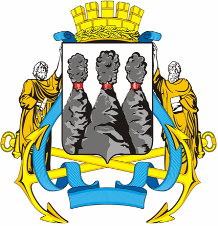 ГЛАВАПЕТРОПАВЛОВСК-КАМЧАТСКОГОГОРОДСКОГО ОКРУГА12 марта 2014 г. № 36Об объявлении Благодарности Главы Петропавловск-Камчатского городского округа Кулик Б.А.